АДМИНИСТРАЦИЯ   ВЕСЬЕГОНСКОГО    РАЙОНА	ТВЕРСКОЙ  ОБЛАСТИ	П О С Т А Н О В Л Е Н И Ег. Весьегонск06.04. 2017                                                                                                                              № 131О внесении изменений в постановление администрации Весьегонского района от 08.05.2014 № 242 В соответствии с Законом Тверской области от 15 августа 2016 года  №60-ЗО «О внесении изменений в статьи 4 и 5  закона Тверской области  « О комиссиях по делам несовершеннолетних и защите их прав в Тверской области»п о с т а н о в л я ю:Внести  в Приложение №2 Состав комиссии по делам несовершеннолетних и защите их прав при администрации Весьегонского района, утвержденное постановлением администрации Весьегонского района от 08.05.2014 №242  «О комиссии по делам несовершеннолетних и защите их прав при администрации Весьегонского района» (далее-комиссия)  следующие изменения:- ввести в состав комиссии:Горченкова Игоря Семеновича, председателя общественного Совета Весьегонского района. Опубликовать настоящее постановление в газете «Весьегонская жизнь» и разместить на   официальном сайте муниципального  образования Тверской области «Весьегонский район» в информационно-телекоммуникационной сети Интернет.  Настоящее постановление вступает в законную силу после его официального опубликования.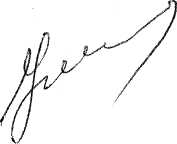 Глава администрации района                                                И.И. Угнивенко